Внимание субсидии!               В 2023 году выплату субсидий планируется производить по затратам понесенным в четвертом квартале 2022 года и в текущем финансовом году по следующим направлениям:Возмещение части затрат на производство реализуемой продукции животноводства (мясо, молоко);Возмещение части затрат на приобретение племенных сельскохозяйственных животных, а также товарных сельскохозяйственных животных (коров, нетелей, овцематок, ремонтных телок, ярочек, козочек), предназначенных для воспроизводства;	Возмещение части затрат на строительство теплиц для выращивания овощей и (или) ягод в защищенном грунте;Возмещение части затрат на оплату услуг по искусственному осеменению сельскохозяйственных животных (крупного рогатого скота, овец и коз);Возмещение части затрат на приобретение молодняка кроликов, гусей, индеек;Возмещение части затрат на приобретение технологического оборудования для животноводства и птицеводства; (только для КФХ);Наращивание поголовья коров (только для КФХ);Возмещение части затрат на приобретение систем капельного орошения для ведения овощеводства (только для КФХ).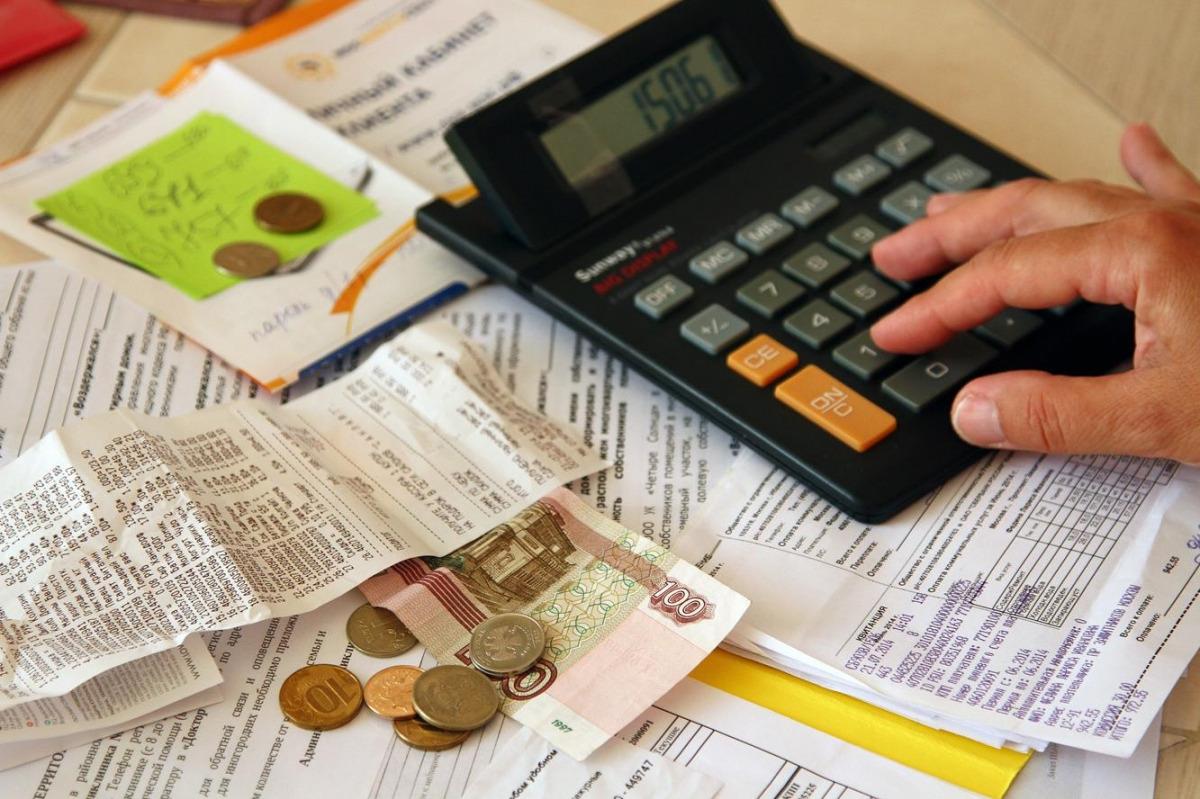 